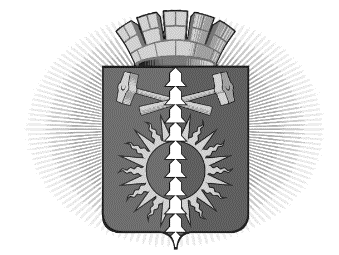 АДМИНИСТРАЦИЯГОРОДСКОГО ОКРУГА ВЕРХНИЙ ТАГИЛП О С Т А Н О В Л Е Н И Еот «23» октября 2015 г.  № 1037                                                               город Верхний ТагилОб отмене постановлений Администрации в связи с принятием Федерального закона от 23.06.2014 N 171-ФЗ«О внесении изменений в Земельный кодекс Российской Федерации и отдельные законодательные акты Российской Федерации»В соответствии с Федеральным законом от 06.10.2003 № 131-ФЗ (ред. от 30.03.2015) «Об общих принципах организации местного самоуправления в Российской Федерации», Федеральным законом от 27.07.2010 № 210-ФЗ (ред. от 31.12.2014) «Об организации предоставления государственных и муниципальных услуг», Федеральным законом от 23.06.2014 N 171-ФЗ «О внесении изменений в Земельный кодекс Российской Федерации и отдельные законодательные акты Российской Федерации», Постановлением Администрации городского округа Верхний Тагил от 12.04.2011 № 208 «О Порядке разработки, проведения экспертизы и утверждения административных регламентов предоставления муниципальных услуг в городском округе Верхний Тагил»,  руководствуясь Уставом городского округа Верхний Тагил,ПОСТАНОВЛЯЮ:Признать утратившими силу:Постановление Администрации городского округа Верхний Тагил от 27.06.2013 г. № 478 «Предоставление земельных участков на территории Городского округа Верхний Тагил для индивидуального жилищного строительства».Постановление Администрации городского округа Верхний Тагил от от «11» августа  2014г.  № 544 «Об утверждении новой редакции административного регламента «Предоставление земельных участков на территории Городского округа Верхний Тагил для индивидуального жилищного строительства».Постановление Администрации городского округа Верхний Тагил от «22» августа  2014г.  №   583 «Об утверждении новой редакции административного регламента «Предоставление в собственность, постоянное (бессрочное) пользование, в безвозмездное срочное пользование, аренду земельных участков из состава земель, государственная собственность на которые не разграничена, из земель, находящихся в собственности муниципального образования, занятых зданиями, строениями, сооружениями, принадлежащими юридическим лицам и гражданам на территории городского округа Верхний Тагил».Постановление Администрации городского округа Верхний Тагил от 27.06.2013 г. № 477 «Предоставление в собственность, постоянное (бессрочное) пользование, в безвозмездное срочное пользование, аренду земельных участков из состава земель, государственная собственность на которые не разграничена, из земель, находящихся в собственности муниципального образования, занятых зданиями, строениями, сооружениями, принадлежащими юридическим лицам и гражданам на территории городского округа Верхний Тагил».Постановление Администрации городского округа Верхний Тагил от от «24» июля 2014г.  №   510 «Об утверждении новой редакции административного регламента «Предоставление в собственность, постоянное (бессрочное) пользование, в безвозмездное срочное пользование, аренду земельных участков из состава земель, государственная собственность на которые не разграничена, из земель, находящихся в собственности муниципального образования, занятых зданиями, строениями, сооружениями, принадлежащими юридическим лицам и гражданам на территории городского округа Верхний Тагил».Постановление Администрации городского округа Верхний Тагил от 28.11.2013 г. №940 «Об утверждении административного регламента «Предоставление земельных участков из состава земель, государственная собственность на которые не разграничена, и земельных участков, находящихся в муниципальной собственности для целей, не связанных со строительством».Постановление Администрации городского округа Верхний Тагил от «24» июля 2014г.  № 506 «О внесении изменений в постановление Администрации городского округа Верхний Тагил от 28.11.2013 г. №940 «Об утверждении административного регламента «Предоставление земельных участков из состава земель, государственная собственность на которые не разграничена, и земельных участков, находящихся в муниципальной собственности для целей, не связанных со строительством».Постановление Администрации городского округа Верхний Тагил от 28.11.2013 г. № 945 «Об утверждении административного регламента «Предоставление однократно бесплатно в собственность граждан земельных участков, находящихся в муниципальной собственности, и земельных участков, государственная собственность на которые не разграничена, для индивидуального жилищного строительства. Постановление Администрации городского округа Верхний Тагил от от «24» июля 2014г.  № 508 «Об утверждении новой редакции административного регламента «Предоставление однократно бесплатно в собственность граждан земельных участков, находящихся в муниципальной собственности, и земельных участков, государственная собственность на которые не разграничена, для индивидуального жилищного строительства».  Постановление Администрации городского округа Верхний Тагил от «28» ноября 2013г.  № 948 «Об утверждении административного регламента «Рассмотрение заявлений и принятие решений о предоставлении земельных участков, находящихся в муниципальной собственности, для целей, не связанных со строительством (для ведения крестьянского (фермерского) хозяйства, садоводства, огородничества и дачного строительства, для сенокошения и выпаса скота)».Постановление Администрации городского округа Верхний Тагил от «22» августа 2014г.  № 578 «Об утверждении новой редакции административного регламента «Приобретение земельных участков из земель сельскохозяйственного значения, находящихся в государственной или муниципальной собственности, для создания фермерского хозяйства и осуществления его деятельности на территории городского округа Верхний Тагил». Постановление Администрации городского округа Верхний Тагил от 28.11.2013г. № 941 «Приобретение земельных участков из земель сельскохозяйственного значения, находящихся в государственной или муниципальной собственности, для создания фермерского хозяйства и осуществления его деятельности на территории городского округа Верхний Тагил».Постановление Администрации городского округа Верхний Тагил от 24.01.2014 г. № 41 «Предоставление земельных участков для строительства без предварительного согласования места размещения объекта на территории городского округа Верхний Тагил». Постановление Администрации городского округа Верхний Тагил от «24» июля 2014г.  № 507 «Об утверждении новой редакции административного регламента «Предоставление земельных участков для строительства без предварительного согласования места размещения объекта на территории городского округа Верхний Тагил».Глава городского округа                                                           Верхний Тагил                                      подпись                           С.Г. КалининСтарший инспектор ОПО                                                                                                            Н.В. ЖдановскихАдминистрации городского округа Верхний Тагил       «23» октября 2015 годаСОГЛАСОВАНИЕпроекта постановления  администрации городского округа Верхний ТагилЗаголовок постановления: Об отмене постановлений администрации в связи с принятием Федерального закона от 23.06.2014 N 171-ФЗ«О внесении изменений в Земельный кодекс Российской Федерации и отдельные законодательные акты Российской Федерации»Исполнитель, телефон: Н.А. Кропотухина, Начальник отдела по управлению муниципальным имуществом и земельным ресурсам, тел. (34357) 20011.ДолжностьФамилия и инициалыСроки и результаты согласованияСроки и результаты согласованияСроки и результаты согласованияДолжностьФамилия и инициалыДата поступления на согласованиеДата согласованияЗамечания и подписьЗам. главы администрации по социальным вопросамИ.Л. БеляеваНачальник организационно-правового отделаЗ.М. Копелева 